http://prntscr.com/wcq936 - убрать везде это слово, они не строят их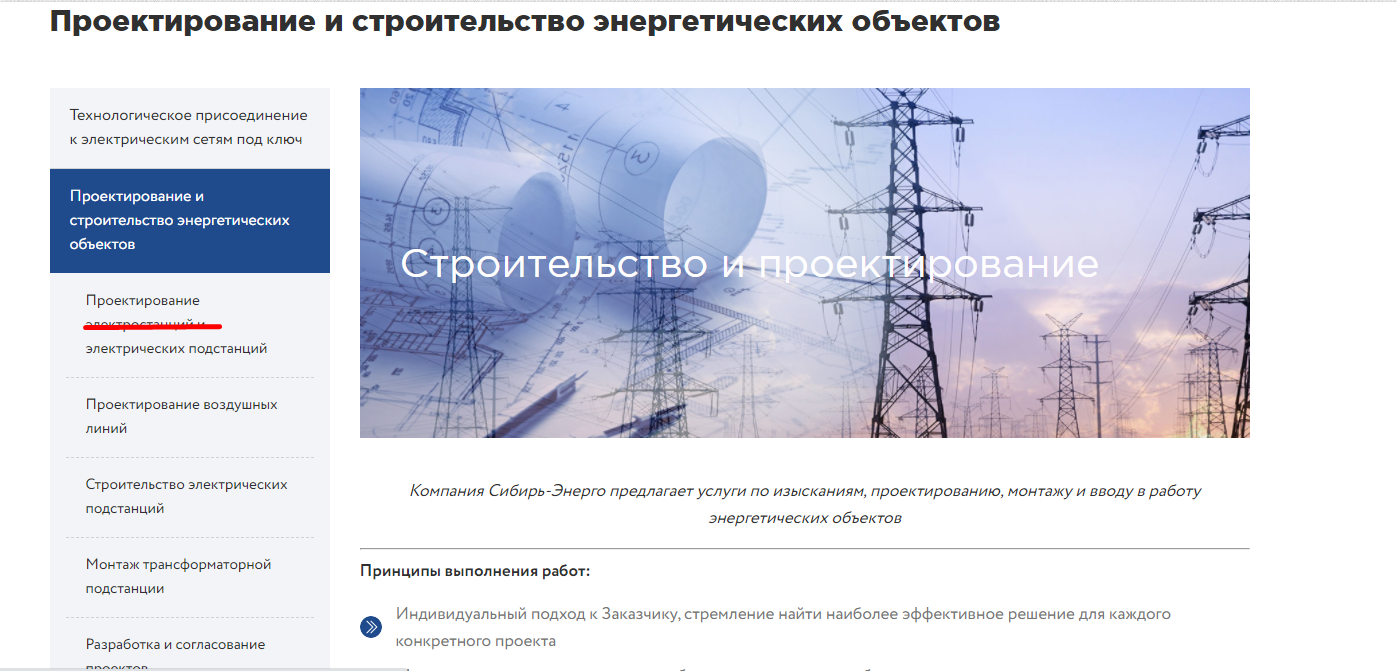  http://prntscr.com/wcq9bt - поправить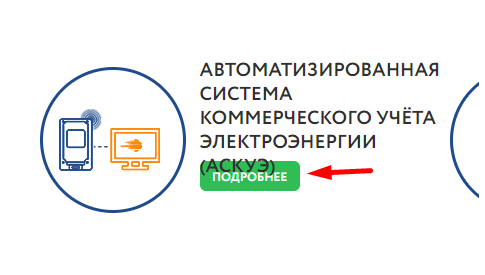 http://prntscr.com/wcq9rk - 1 убрать и объединить в 1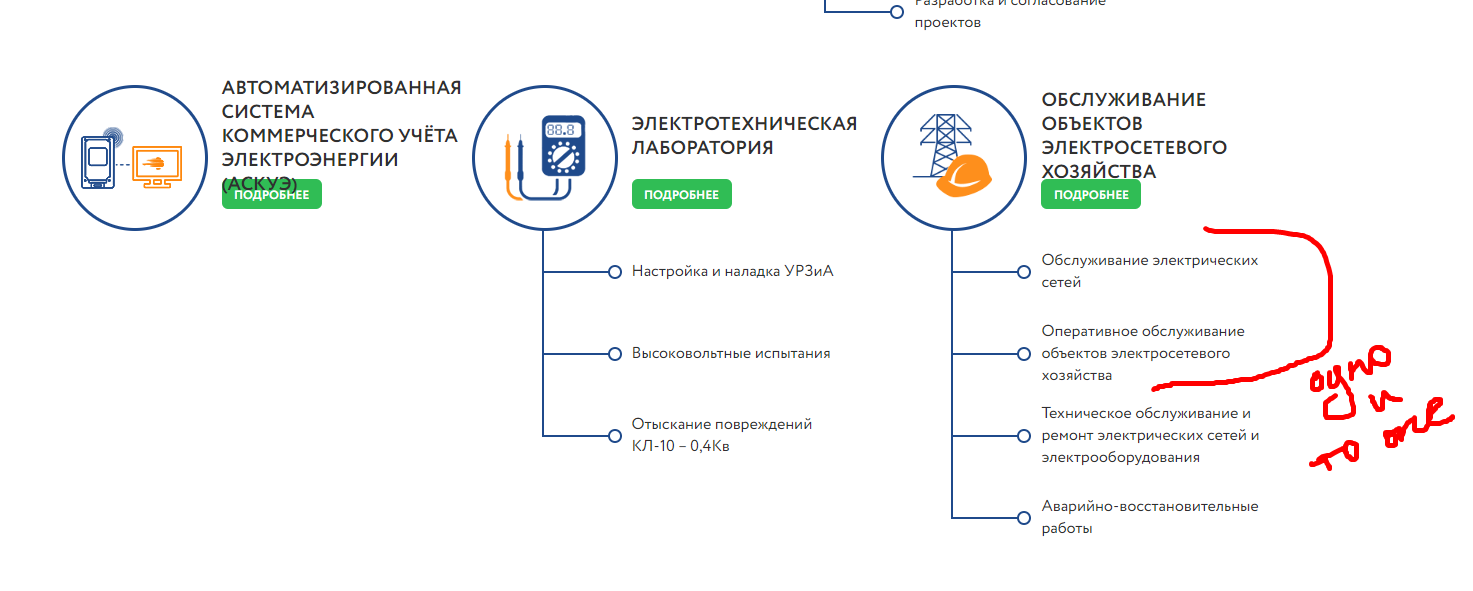  http://prntscr.com/wcqap1 - добавить все филиалы именно так как написано.Головной офис:
630008, г. Новосибирск, ул. Карла Либкнехта, 125, оф 202

Кузбасский филиал:
650044, г. Кемерово, ул. Абызова, 12

Новокузнецкий филиал:
654027, г. Новокузнецк, ул. Лазо, 4

Киселевский участок:
653039, г. Прокопьевск, ул. Гайдара, 1А, каб.12


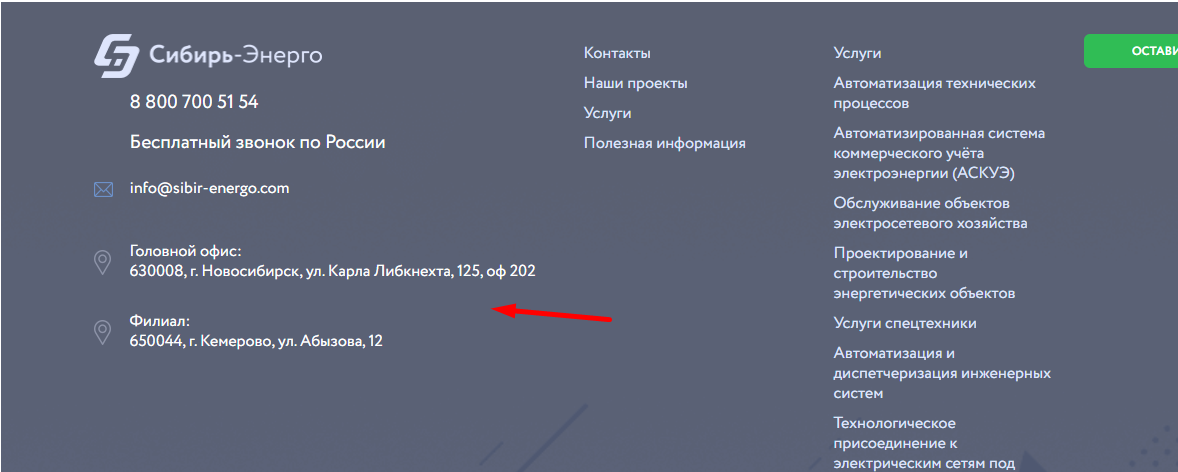 иконка для новой услуги  (РЕализация оборудования)- во вложении. Этот блок должен располагать услуги последовательно слева направо, можно по 3 в ряд: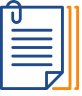 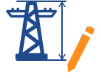 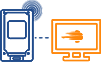 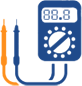 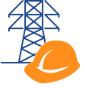 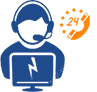 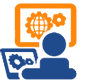 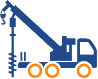 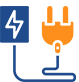 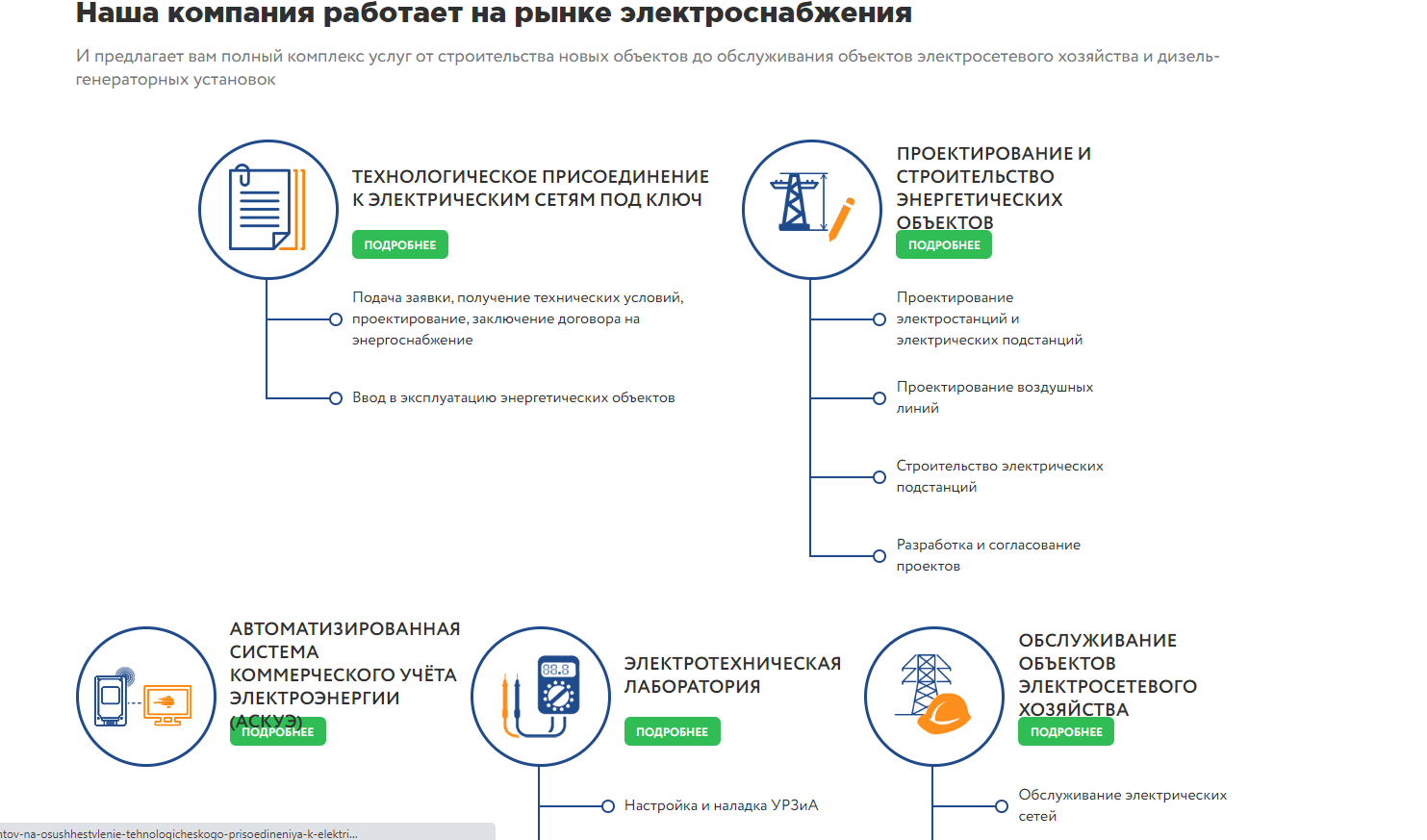 https://sibir-energo.com/services/ в услуги добавить "Реализация оборудования". Иконка - трансформатор.Добавить и в http://prntscr.com/vou6ku боковое меню.В горизонтальном меню должно быть: О компании – Услуги – Наши проекты – Новости - Контакты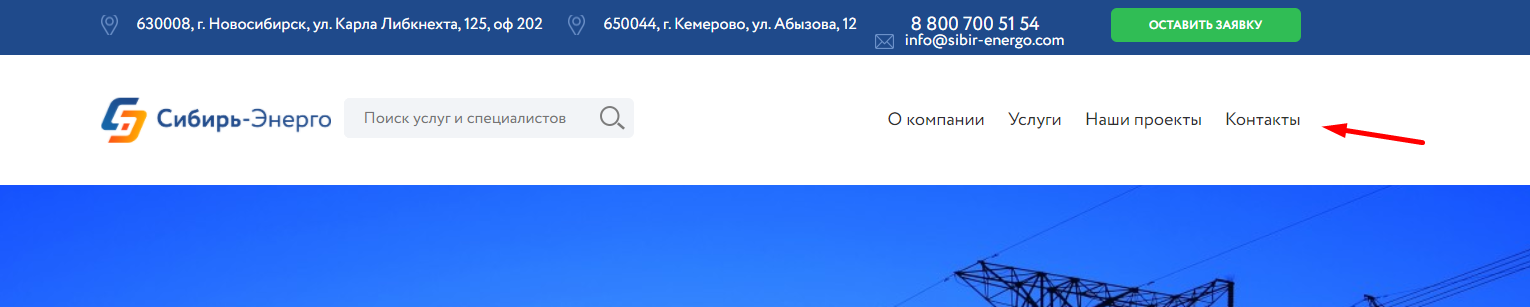 
О компании  - https://sibir-energo.com/o-kompanii/Услуги https://sibir-energo.com/services/Наши проекты https://sibir-energo.com/projects/Новости  - новая страница! (https://zaosibpsk.ru/news/ - как тут - просто дата, текст и ссылка на объект или проект.)Контакты https://sibir-energo.com/kontakty/ Заменить фото в блоке "Наши партнеры" и написать в задачу размер изображения, чтобы оно корректно тут отображалось. Как минимум с Гс скрыть сибэлс, чтобы не бросалось в глаза несоответствие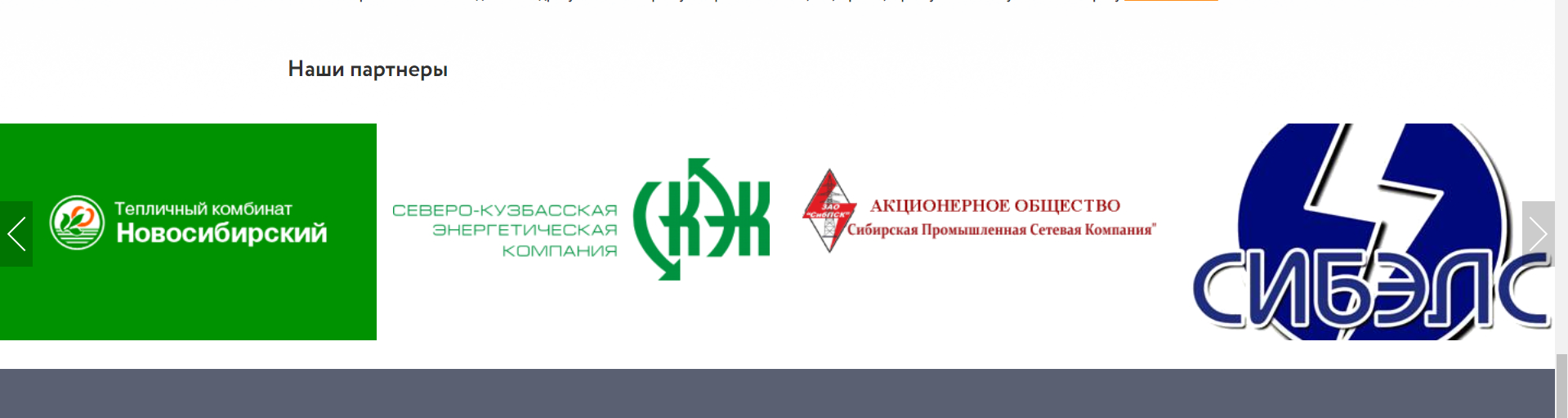  Добавить политику на ФОС  - Политика обработки данных sibir-energo.com.docx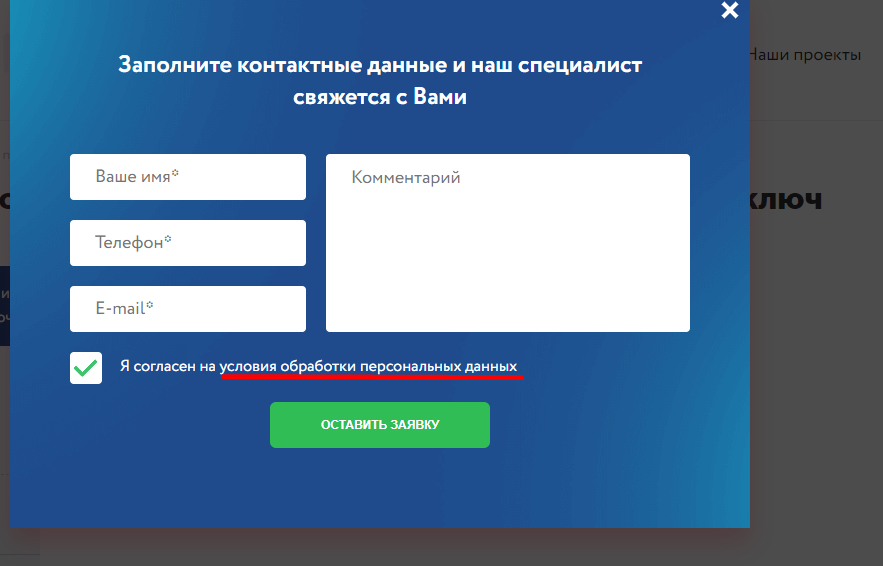 https://sibir-energo.com/service/uslugi-spectehniki/ - на странице услуги спецтехники добавить SEO-текст (смысл, что на этой странице представлена техника, которую они могут предложить заказчику. Эта страница доказательство что мы можем производить работы своими силами, это оперативность, надежность и дешевле чем привлекать чужую технику.
Автовышка и Дизель-генераторная установка - это вообще можно как отдельную услугу описать, предоставление данной техники)

